ForewordAppraisal districts (CADs) are considered a political subdivision of the state.  Appraisal districts are established in each county. (TPTC 6.01(a)) and their boundaries are the same as the county’s boundaries (TPTC 6.02(a)).  Districts are responsible for appraising property in the district for ad valorem tax purposes of each taxing unit (independent school districts, cities, counties, college districts, and other taxing districts) that imposes ad valorem taxes on property in the district (TPTC 6.01(b)).  They also administer property tax exemptions, maintain parcel map layers and parcel history.  The Tax Appraisal District of Bell County (TADBC) is responsible for the valuation of over 173,000 parcels within Bell County covering 1,088 square miles.  TADBC is responsible for the assessment of properties within 38 taxing entities.  TADBC also provides assessment and collection services for 32 of those entities.  The appraisal district is governed by a board of directors that are appointed by the taxing entities to two-year terms.  Generally, appraisal district boards of directors consist of five to six directors.  Five directors are appointed by the taxing units.  If the five appointed does not include the county assessor-collector, then the assessor-collector serves as a non-voting member (TPTC 6.03(a)).  Appointments are made based on each taxing unit’s percentage of tax levy of all tax levy of all taxing units within the district.Sec 6.031 in the Texas Property Tax Code allows for changes in board of director membership and selection.  It allows for the Board of Directors to be increased to no more than 13 directors.  A resolution put in place in 1985 by the Tax Appraisal District of Bell County Board of Directors allows for seven directors and for appointments to be made by specific entities rather than by percentage of levy.  Killeen ISD, City of Killeen, Temple ISD, City of Temple, and Bell County appoint one director each.  Belton ISD and City of Belton together appoint one director and all other entities appoint the last director by vote based on levy percentages.Boards of Directors are responsible for hiring a chief appraiser, approving contracts, and adopting an annual budget.  The directors have no authority to set values or appraisal methods.  The chief appraiser is the chief administrator of the appraisal offices (TPTC 6.05(c)).  The chief appraiser may employ and compensate professional, clerical, and other personnel as provided by the appraisal district budget. The chief appraiser’s primary duty is to discover, list, review and appraise all taxable property in the appraisal district using generally accepted appraisal techniques.Board of DirectorsTitle					Member			   	 	 Appointed ByChairman 				Royce Matkin					City of Killeen	Vice Chairman/Secretary 		Jared Bryan			        All other eligible entities Member				Barry Harper / Ray Severn	       City of Belton, Belton ISDMember				Skip Carruth					City of TempleMember				Susan Jones					     Killeen ISDMember				Vivian Suarez / Kevin Koch			    Temple ISDMember				Howard “Scot” Arey 				   Bell County			Property Tax Calendar & Phases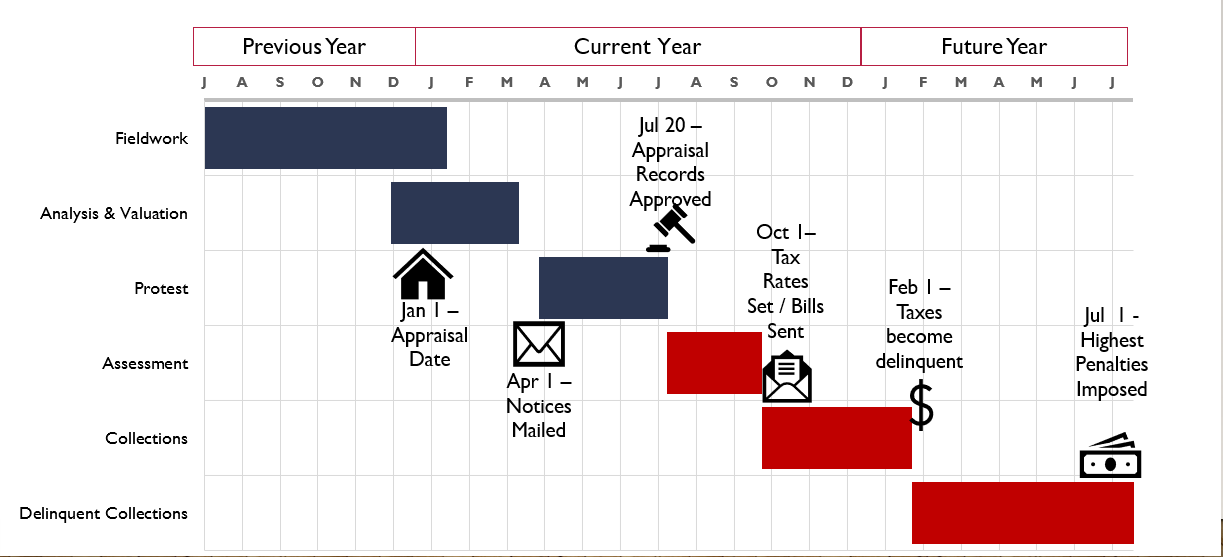 Appraisal District Operations The Tax Appraisal District of Bell County employs up to 51 employees.  TADBC operates 3 offices.  The main office is in Belton, with satellite offices at each of the Bell County Killeen and Temple Annex Buildings.  The Belton office houses the majority of TADBC’s staff and provides all services to include records, research, appeals processing and collections.  The Killeen and Temple offices each provide information, collection, and exemption services.Thirteen of the staff members have obtained their Registered Professional Appraiser License with the Texas Department of Licensing (TDLR).  One staff member has obtained their Registered Tax Collector and Four staff members have obtained their Registered Tax Assessor with TDLR.Budget  The budget must be prepared and presented each year to the Board of Directors and the taxing entities by June 15th.  It must then be approved in a public hearing by the Board of Director’s and sent to the taxing entities.  The Tax Appraisal District of Bell County’s budget begins October 1st for each year.   The budget outlines goals, objectives, and programs to be accomplished, operating and maintenance expenditures, personnel breakdown with staffing level and salary ranges schedule of capitalized equipment to be purchased.The adopted budget is then allocated to each taxing unit as a percentage determined by that unit’s levy percentage of the total levies of all taxing entitles.  Financial Statements are audited annually by a Certified Public Accountant in accordance with generally accepted auditing standards.  Results of the audit are presented to the Board of Directors.  The adopted budget is then allocated to each taxing unit as a percentage determined by that unit’s levy percentage of the total levies of all taxing entitles.  Below show the past years’ allocations by taxing entity types.Budget Comparisons  Similar appraisal districts have been compared below to the show the cost per parcel to produce the appraisal roll.  This is calculated by dividing the total budget by the total number of parcels.  All values are as reported in the 2019 Operations Survey published the Texas Comptroller.  Budgets listed below are for all operations of that appraisal district.  Only Bell, Midland and Lubbock also conduct assessment and collection operations.Similar appraisal districts have been compared below to demonstrate appraisal and operating efficiencies based on how much it cost to produce a market value appraisal roll.  This is a cost / budget percentage obtained by dividing the market value by each district’s budget.  All values are as reported in the 2019 Operations Survey published by the Texas Comptroller.  Budgets listed below are for all operations of that appraisal district.  Only Bell, Midland and Lubbock also conduct assessment and collection operations.Taxing Entities ServedTADBC serves 39 taxing entities.  For all these entities, TADBC provides appraisal services for all parcels within Bell County boundaries. For most of the entities, TADBC also provides assessment and collection services.  Out of the 254 counties in Texas, 106 counties have the appraisal districts provide collections services.  Since the establishment of the Tax Appraisal District of Bell County, the TADBC has collected taxes for the county and most of the other entities within Bell County.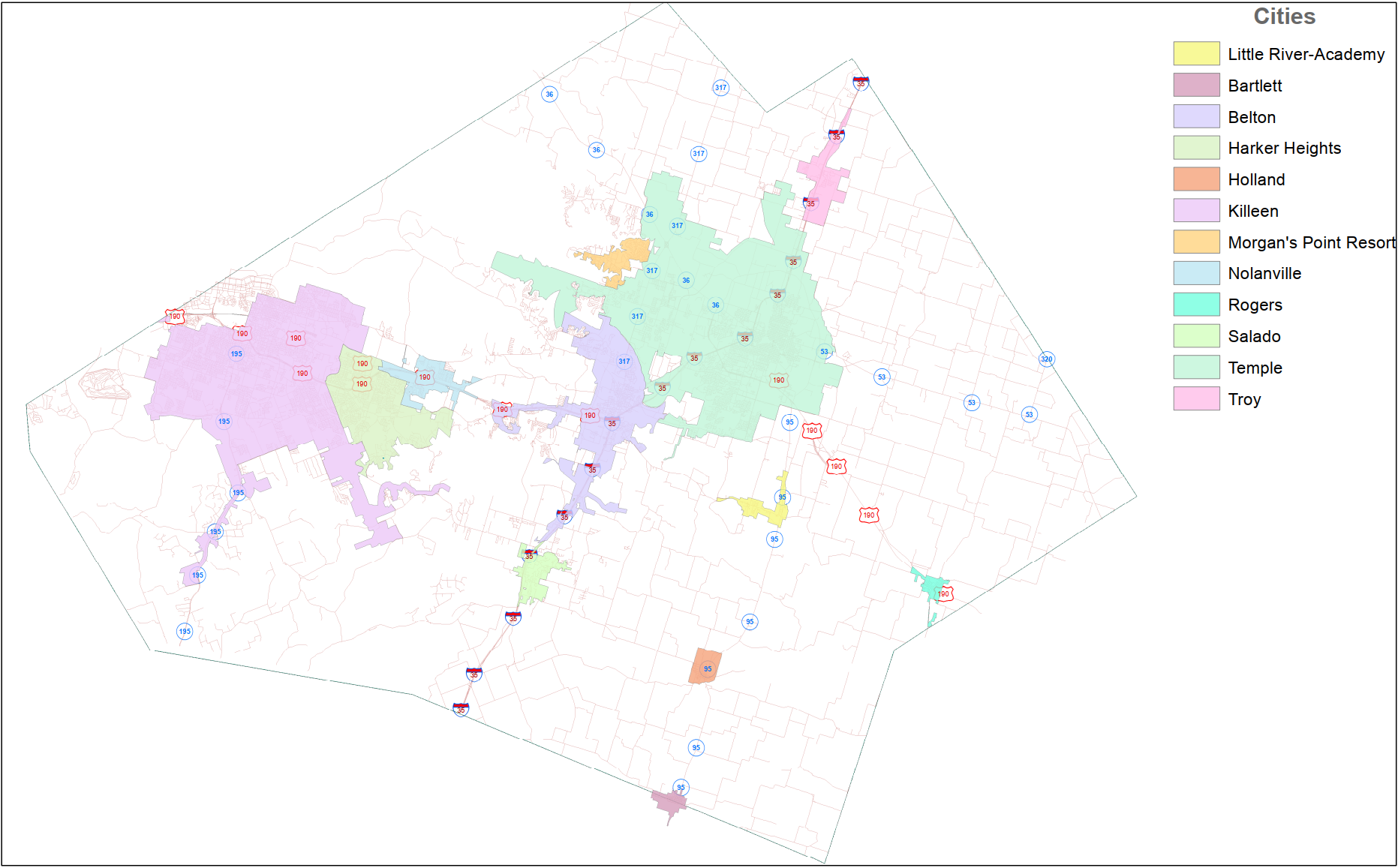 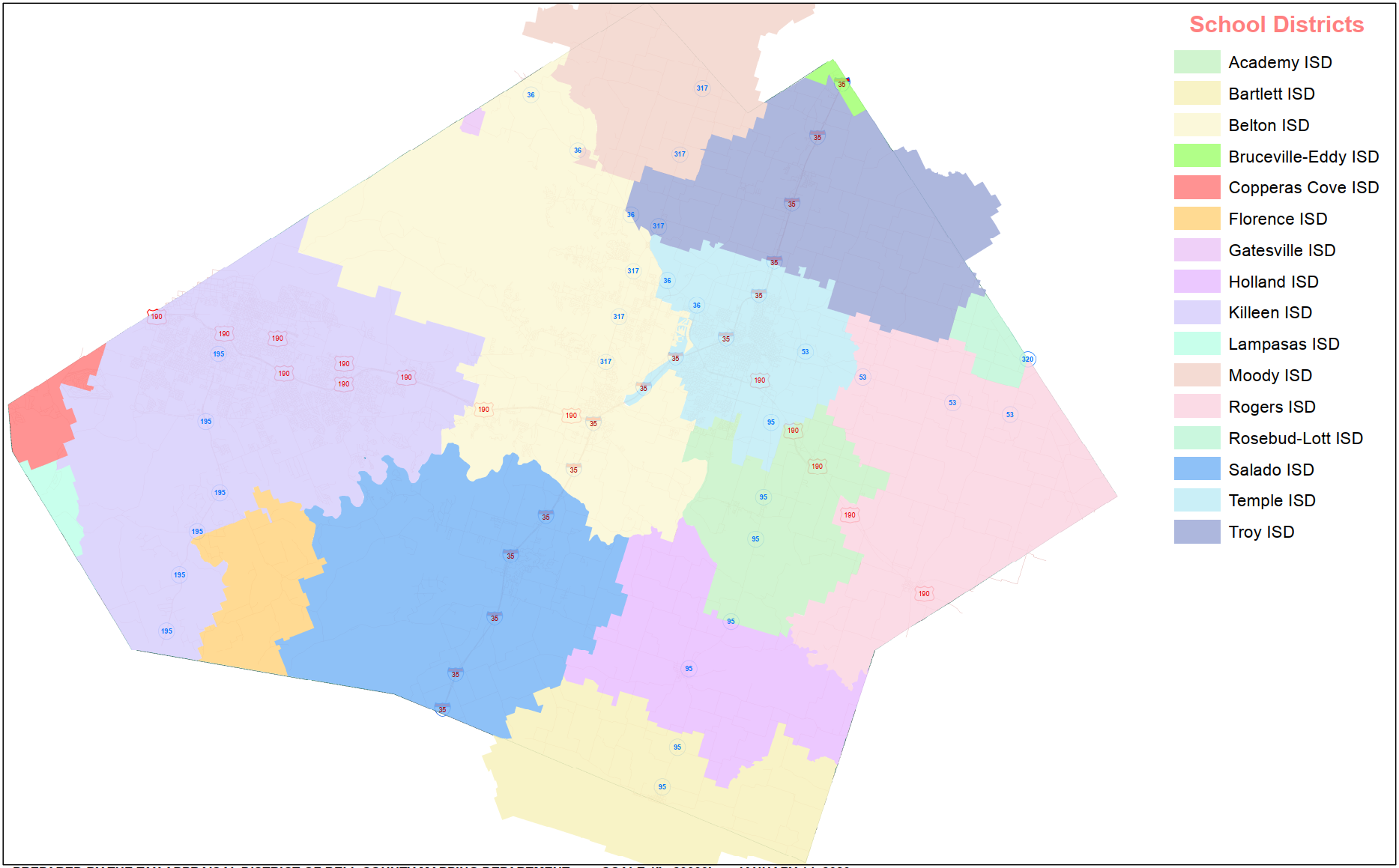 Tax Collection OperationsThe Tax Appraisal District of Bell County provides tax collection for 33 of the taxing entities and tax-rate calculation services for 30 of the entities served.  These services include:Calculation of the effective tax rates, and rollback tax ratesRequired posting of hearingsCollection and disbursement of all taxes leviedApplying applicable tax refundsAdministration of abatementsVehicle inventory tax calculation and collectionTax Statements (bills) are generally sent in October.  January 31st serves as the deadline to pay most taxes, however tax collection services are provided year-round.  This includes collecting late taxes (assessed with penalties and interest), quarterly payments, installment payments, and escrowed payments.  Certain entities within Bell County have elected to give discounts to taxpayers that pay their taxes in full by certain dates.  Currently, these entities provide discounts:October 31st – 3%November 30th – 2%December 31st – 1% *Includes taxes for entities that TADBC does not collect for based on taxable value of appraisal roll within Bell County boundaries*Includes taxes for entities that TADBC does not collect for based on taxable value of appraisal roll within Bell County boundariesExemptions The homestead exemption is for owner occupied residential properties.  The exemption removes a portion of your value from taxation providing a lower tax amount for the homestead property.  If you qualify for the Over 65 exemption, there is a property tax “ceiling” that automatically limits school taxes to the amount you paid in the year that you first qualified for the Over 65 exemption.  100 percent Disabled veterans are eligible for 100 percent exemptions for their residence homestead.  Documentation from the Department of Veterans Affairs must be submitted indicating 100 percent disability compensation due to a service-connected disability and a rating of 100 percent disabled or a determination of individual unemployability from the Veteran’s Affairs Administration.In 2020, the Tax Appraisal District of Bell County processed 9,582 exemption applications.  Below is a breakdown of the amounts and types of each exemption processed.Homestead Exemptions – 4,520		Over 65 Exemptions – 1,936Disabled Person Exemptions – 169Disabled Veteran Status 1-4 Exemptions – 1,630Disable Veteran Homestead – 1,285Total (non-profit) exemptions – 42Non-profit organizations that are eligible for property tax exemptions include but are not limited to certain charitable organizations, youth development, organizations, religious organizations, non-profit private schools, charitable hospitals, cemeteries, and veterans’ organizations.Taxing Entity Tax RatesTaxing Entity 2020 Certified Values Top 10 TaxpayersProperty Values By State Property Categories *Count is based on number of properties with state code, if property has multiple state codes, property will be duplicated in property account.County GrowthCommercial GrowthIn Bell County in 2020, many new commercial improvements were made to include:17	Industrial / Service			13	Office33	Entertainment / Retail10	Apartment / Hotel / Mini StorageProperty Value AppealsIn accordance with Texas Property Tax Code, Section 41.44 a property owner and / or authorized tax agent may file an appeal with the Appraisal Review Board (ARB) having authority to hear the matter protested.  Timing of the COVID-19 pandemic and subsequent business shutdowns did not allow for the TADBC to have an inquiry period in 2020.  This also caused delays in delivery of appraisal notices as most were mailed on May 14, 2020.The ARB is composed of members appointed by the county administrative judge and do not work for the appraisal district.  They are appointed to arbitrate disputes in values between TADBC and property owners.  All appeals that that are not resolved informally with TADBC, are decided by the ARB.  1n 2020, 19,708 accounts were appealed.  6,572 accounts were protested online.  2,585 accounts received a formal hearing with the Appraisal Review Board.  Texas State Comptroller Property Tax Assistance Division StudiesThe Property Tax Assistance Division (PTAD) performs reviews of all appraisal districts in the state.  Alternating each year, PTAD will perform a Property Value Study (PVS) and a Methods and Assistance Program (MAP) review.  PTAD performs the PVS on odd years for TADBC and the MAP review on even years.  For each of the reviews, the results are not typically published until the January following the review.  During the PVS, PTAD uses measurements to determine the median level of appraisal, and the accuracy of the CAD’s appraisals.  PTAD most recently performed a PVS in 2019 for Bell County.  Below are the results.  *Not Calculated – Need a minimum of 5 ratios from either (A) categories representing at least 25% of total CAD category value or (B) 5 ISDs or half the ISDs in the CAD, whichever is less.**Statistical measures may not be reliable when the sample is small.The MAP review determines whether appraisal districts are meeting requirements.  PTAD most recently performed a MAP review of TADBC in 2018.  Below are the results.This review is conducted in accordance with Tax Code Section 5.102(a) and related to Comptroller Rule 9.301.  The Comptroller is required by statue to review appraisal district governance, taxpayer assistance, operating procedures, and appraisal standards.Appraisal District Ratings:	Meets All – The total point score is 100	Meets – The total point score ranges from 90 to less than 100	Needs Some Improvement – The total point score ranges from 85 to less than 90	Needs Significant Improvement – The total point score ranges from 75 to less than 85	Unsatisfactory – The total point score is less than 75Legislative ChangesThe 2019, 86th Texas Legislature produced many pieces of legislation which affect the operation of appraisal districts as well as taxpayer exemptions and rights. Some of the changes are listed below. HB 639 amends Sec. 23.51(1) to require that land used principally as an ecological laboratory must have been used principally in that manner by the college or university for five of the preceding seven years to qualify for agricultural appraisal. HB 1060 states that the ARB will deliver board orders by certified mail if the owner requests this on their protest form. The ARB may require the owner to pay the fees. Board orders may be delivered by email if the property owner requests it on their protest form and provides an email address for delivery.HB 2241 relates to the entitlement of a person who is disabled and elderly to receive a disabled residence homestead exemption from ad valorem taxation from one taxing unit and an elderly exemption from another taxing unit. HB 1313 states that the chief appraiser may not raise the value of a property that was the subject of an ARB hearing or lawsuit without clear and convincing evidence. Also, it makes all homestead exemptions passable to a surviving spouse. HB 2179 removes the “clear and convincing” language for removal of an ARB member for bias and allows tax agents or owners to communicate directly with the administrative district judge for purposes of having an ARB member removed. HB 1802 changes the deadline for filing a request for binding arbitration of certain appraisal review board orders from 45 days to 60 days. HB 1743 states that the change of use penalty for ag land will be for the three years prior instead of five with an interest rate of five percent instead of seven. HB 2446 adds volunteer or paid firefighters and EMS personnel to the list of people who can choose to have their address confidential.SB 443 allows for the property owner to continue to receive their HS for up to five years if their home is determined to be uninhabitable/unusable and in a disaster area that has been declared by the governor. SB 58 exempts lease vehicles that are leased to the state, local government or 501(c)(3) organization and used exclusively for religious/educational/charitable purposes. Allows the lessor to keep an electronic copy of the form instead of the original form. SB 494 changes the amount of time from 2 hours to 1 hour for when a notice of public meeting due to an emergency or urgent public necessity must be posted.SB 2 provides that information requested under 41.461 may be submitted electronically. Owners of residential property that is occupied as their principal residence may request to have all communication from a CAD sent electronically and the request will remain in effect until revoked. Deletes the requirement for estimated taxes on Notices of Appraised Value. Hearings may be rescheduled by owners and agents for failure to comply with 41.461. Information not provided under 41.461 may not be used in an ARB hearing as evidence or testimony. This does not apply to the rebuttal of taxpayer or agent evidence. The ARB must schedule a hearing on a protest filed by a property owner who is 65 years of age or older, disabled, or a military service member before scheduling agent protests.2020 Certified Totals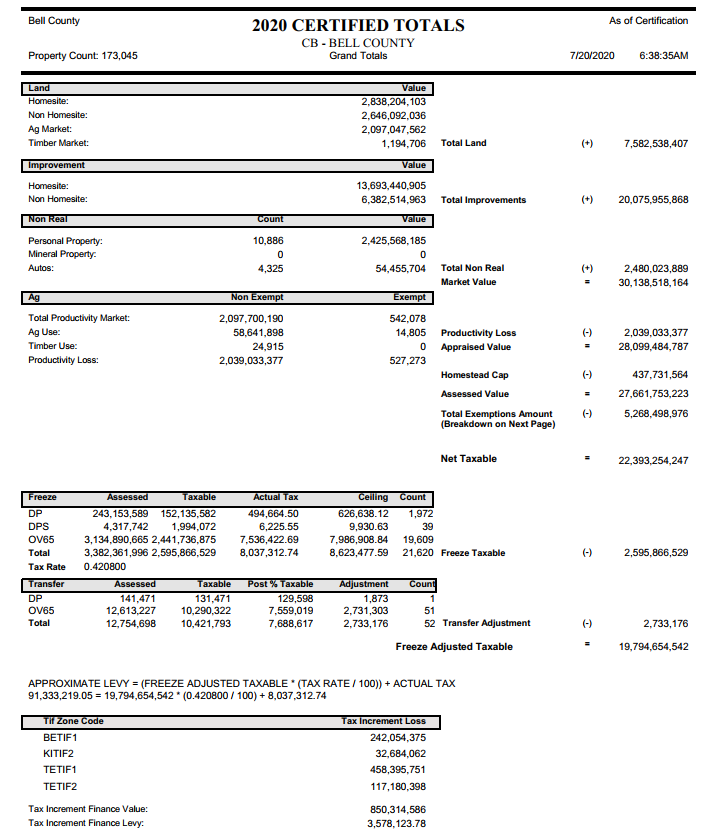 Contact UsOffice LocationsMain OfficeBelton411 E. Central AvenueBelton, TX  76513Satellite OfficesKilleen301 Priest Dr.Killeen, TX  76541Temple205 E. Central AvenueTemple, TX  76501Phone(254) 939-5841info@bellcad.orgwww.bellcad.orgBusiness HoursMonday – Friday 8:00 AM – 4:45 PMJanuary 1stDate as of which appraisal districts are required to value property as of and determine exemption eligibility January 31stDeadline to pay taxesFebruary 1st Penalties and Interest begin accruing on taxes not yet paidApril 1stNotices of appraised value are sent May 15thDeadline for most properties to file an appeal with the Appraisal Review BoardJuly 25thAppraisal districts certify current appraisal roll to the taxing entitlesAugust – SeptemberTaxing Units adopt tax ratesOctoberTax statements (bills) sent20162017201820192020Budget$4,307,630$4,475,530$4,651,530$5,064,230$5,238,693Market Value$20,897,453,425$22,581,289,680$23,435,859,067$26,281,008,073$29,980,938,519AccountsAccountsAccountsAccountsAccountsAccountsResidential105,957104,252106,836107,424107,922Commercial 6,2666,3156,3526,50111,839Business Personal Property15,94718,37418,29618,47814769Land26,23926,41226,52927,39234,992Minerals00000Exempt9,2149,3939,5719,5689671Total163,623164,746167,584169,363179,193Number of PersonnelNumber of PersonnelNumber of PersonnelNumber of PersonnelNumber of PersonnelNumber of PersonnelBudgeted Number of Personnel5151515151Number of Personnel5050494948Administration44444Collection & Customer Services1818151514Mapping / Records Services88887Information Systems22223Appraisal Services1818212020Tax Year20162017201820192020Budget$4,307,630$4,475,530$4,651,530$5,064,230$5,238,693% Change5.72%3.90%3.93%8.87%3.45%Budget Allocations20162017201820192020School Districts / ISD$2,084,833$2,170,075$2,275,105$2,558,365$2,649,745Cities$982,116$1,022,259$1,061,509$1,120,057$1,160,479County$797,651$830,255$857,115$901,317$933,744College Districts$220,267$229,270$228,780$237,916$246,475Water Districts$10,083$10,495$27,552$29,938$48,250Health / Bioscience District$12,582$13,097$11,267$11,860$12,286Municipal Utility Districts$77$79$2,205$4,777$4,948DistrictParcelsBudgetBudget / ParcelJefferson150,010$7,216,898$48.11Webb   149,689$5,987,471$40.00Nueces214,433$8,243,638$38.44Galveston194,671$6,001,154$30.83Lubbock 147,155$4,500,163$30.58Smith177,600$4,941,045$27.82Potter/Randall145,296$4,008,335$27.59Brazos136,849$3,528,665$25.79Bell169,363$3,753,330$22.16Midland225,750$3,546,674$15.71DistrictMarket ValueBudgetBudget / ParcelJefferson$33,517,642,968$7,216,8980.000215Webb   $29,085,599,022$5,987,4710.000205Smith$24,382,228,393$4,941,0450.000203Lubbock $23,025,984,466$4,500,1630.000195Nueces$43,372,626,740$8,243,6380.000190Potter/Randall$23,412,814,693$4,008,3350.000171Galveston$41,397,045,854$6,001,1540.000145Bell$26,813,253,743$3,753,3300.000140Brazos$26,113,631,834$3,528,6650.000135Midland$41,985,868,029$3,546,6740.000084TAXING ENTITYAppraiseAppraiseCollectCOUNTYCOUNTYCOUNTYCOUNTYBELL COUNTYYYYROAD DISTRICTYYYINDEPENDENT SCHOOL DISTRICTSINDEPENDENT SCHOOL DISTRICTSINDEPENDENT SCHOOL DISTRICTSINDEPENDENT SCHOOL DISTRICTSACADEMY ISDYYYBARTLETT ISDYYYBELTON ISDYYYBRUCEVILLE-EDDY ISDYYCOPPERAS COVE ISDYYFLORENCE ISD (Collect only taxes within Bell County)YYYGATESVILLE ISDYYHOLLAND ISDYYYKILLEEN ISDYYYLAMPASAS ISDYYMOODY ISDYYROGERS ISDYYYROSEBUD-LOTT ISDYYSALADO ISDYYYTEMPLE ISDYYYTROY ISDYYYCITIESCITIESCITIESCITIESCITY OF BARTLETTYYYCITY OF BELTONYYYCITY OF HARKER HEIGHTSYYYCITY OF HOLLANDYYYCITY OF KILLEENYYYMORGAN'S POINT RESORTYYYCITY OF NOLANVILLEYYYCITY OF ROGERSYYYVILLAGE OF SALADOYYYCITY OF TEMPLEYYYCITY OF TROYYYYTAXING ENTITYTAXING ENTITYAppraiseCollectWATER DISTRICTSWATER DISTRICTSWATER DISTRICTSWATER DISTRICTSCLEARWATER UNDERGROUND WATER CONSERVATION DISTRICTCLEARWATER UNDERGROUND WATER CONSERVATION DISTRICTYYELM CREEK ELM CREEK YYBELL COUNTY WCID# 3BELL COUNTY WCID# 3YYBELL COUNTY WCID# 6BELL COUNTY WCID# 6YYDONAHOE CREEKDONAHOE CREEKYYCOLLEGE DISTRICTSCOLLEGE DISTRICTSCOLLEGE DISTRICTSCOLLEGE DISTRICTSCENTRAL TEXAS COLLEGECENTRAL TEXAS COLLEGEYYTEMPLE COLLEGETEMPLE COLLEGEYYMUNICIPAL UTILITY DISTRICTSMUNICIPAL UTILITY DISTRICTSMUNICIPAL UTILITY DISTRICTSMUNICIPAL UTILITY DISTRICTSBELL COUNTY MUNICIPAL UTILITY DISTRICT #1BELL COUNTY MUNICIPAL UTILITY DISTRICT #1YYBELL COUNTY MUNICIPAL UTILITY DISTRICT #2BELL COUNTY MUNICIPAL UTILITY DISTRICT #2YYHEALTH & BIOSCIENCE DISTRICTHEALTH & BIOSCIENCE DISTRICTHEALTH & BIOSCIENCE DISTRICTHEALTH & BIOSCIENCE DISTRICTTEMPLE HEALTH & BIOSCIENCE DISTRICTTEMPLE HEALTH & BIOSCIENCE DISTRICTYY20152016201720182019Total Tax Levy Collected*$367,698,406$381,324,096$407,601,720$432,353,985$453,150,752TAXING ENTITY2019 Tax Levy CollectedCOUNTYCOUNTYBELL COUNTY$79,369,083ROAD DISTRICT$5,639,388INDEPENDENT SCHOOL DISTRICTSINDEPENDENT SCHOOL DISTRICTSACADEMY ISD$6,184,248BARTLETT ISD$1,299,370BELTON ISD$51,46,521BRUCEVILLE-EDDY ISD*$37,429*COPPERAS COVE ISD*$1,023,461*FLORENCE ISD$861,238GATESVILLE ISD*$8,872*HOLLAND ISD$1,748,512KILLEEN ISD$93,797,590LAMPASAS ISD*$126,446*MOODY ISD*$612,073*ROGERS ISD$2,483,766ROSEBUD-LOTT ISD*$117,140*SALADO ISD$13,588,421TEMPLE ISD$55,996,235TROY ISD$5,249,563CITIESCITIESCITY OF BARTLETT$242,734CITY OF BELTON$8,237,280CITY OF HARKER HEIGHTS$12,280,499CITY OF HOLLAND$188,220CITY OF KILLEEN$47,380,089MORGAN'S POINT RESORT$1,851,267CITY OF NOLANVILLE$1,249,278CITY OF ROGERS$187,835VILLAGE OF SALADO$1,160,059CITY OF TEMPLE$34,020,734CITY OF TROY$714,700TAXING ENTITY2019 Tax Levy CollectedWATER DISTRICTSWATER DISTRICTSCLEARWATER UNDERGROUND WATER CONSERVATION DISTRICT$708,534ELM CREEK $286,659BELL COUNTY WCID# 3$85,147BELL COUNTY WCID# 6$1,732,462DONAHOE CREEK$13,203COLLEGE DISTRICTSCOLLEGE DISTRICTSCENTRAL TEXAS COLLEGE$11,551,715TEMPLE COLLEGE$9,991,535MUNICIPAL UTILITY DISTRICTSMUNICIPAL UTILITY DISTRICTSBELL COUNTY MUNICIPAL UTILITY DISTRICT #1$593,885BELL COUNTY MUNICIPAL UTILITY DISTRICT #2$28,002HEALTH & BIOSCIENCE DISTRICTHEALTH & BIOSCIENCE DISTRICTTEMPLE HEALTH & BIOSCIENCE DISTRICT$1,057,560TAXING ENTITYLocal HomesteadState HomesteadState Over 65State DisabledLocal Over 65Local DisabledCOUNTYCOUNTYCOUNTYCOUNTYCOUNTYCOUNTYCOUNTYBELL COUNTY$0$16,670$10,000ROAD DISTRICT$0$16,670$10,000INDEPENDENT SCHOOL DISTRICTSINDEPENDENT SCHOOL DISTRICTSINDEPENDENT SCHOOL DISTRICTSINDEPENDENT SCHOOL DISTRICTSINDEPENDENT SCHOOL DISTRICTSINDEPENDENT SCHOOL DISTRICTSINDEPENDENT SCHOOL DISTRICTSACADEMY ISD$25,000$10,000$10,000$6,000BARTLETT ISD$25,000$10,000$10,000BELTON ISD$25,000$10,000$10,000BRUCEVILLE-EDDY ISD$25,000$10,000$10,000COPPERAS COVE ISD$25,000$10,000$10,000FLORENCE ISD$25,000$10,000$10,000GATESVILLE ISD$25,000$10,000$10,000HOLLAND ISD$25,000$10,000$10,000KILLEEN ISD$25,000$10,000$10,000LAMPASAS ISD$25,000$10,000$10,000MOODY ISD$25,000$10,000$10,000ROGERS ISD$25,000$10,000$10,000ROSEBUD-LOTT ISD$25,000$10,000$10,000SALADO ISD$25,000$10,000$10,000$3,330TEMPLE ISD$25,000$10,000$10,000$5,000$5,000TROY ISD$25,000$10,000$10,000FRZ ONLYCITIESCITIESCITIESCITIESCITIESCITIESCITIESCITY OF BARTLETTCITY OF BELTON$10,000$10,000CITY OF HARKER HEIGHTS$10,000CITY OF HOLLANDCITY OF KILLEEN$20,000FRZ ONLYMORGAN'S POINT RESORTCITY OF NOLANVILLE$3,000FRZ ONLYCITY OF ROGERS$5,000$5,000VILLAGE OF SALADO$5,000 / 20%$50,000$50,000CITY OF TEMPLE$5,000 / 20%$10,000$10,000CITY OF TROYFRZ ONLYFRZ ONLYTAXING ENTITYLocal HomesteadState HomesteadState Over 65State DisabledLocal Over 65Local DisabledWATER DISTRICTSWATER DISTRICTSWATER DISTRICTSWATER DISTRICTSWATER DISTRICTSWATER DISTRICTSWATER DISTRICTSCLEARWATER UNDERGROUND WATER CONSERVATION DISTRICT$5,000ELM CREEK $5,000BELL COUNTY WCID# 3BELL COUNTY WCID# 6DONAHOE CREEK$3,000COLLEGE DISTRICTSCOLLEGE DISTRICTSCOLLEGE DISTRICTSCOLLEGE DISTRICTSCOLLEGE DISTRICTSCOLLEGE DISTRICTSCOLLEGE DISTRICTSCENTRAL TEXAS COLLEGE$15,000FRZ ONLYTEMPLE COLLEGE$5,000 / 20%$10,000FRZ ONLYMUNICIPAL UTILITY DISTRICTSMUNICIPAL UTILITY DISTRICTSMUNICIPAL UTILITY DISTRICTSMUNICIPAL UTILITY DISTRICTSMUNICIPAL UTILITY DISTRICTSMUNICIPAL UTILITY DISTRICTSMUNICIPAL UTILITY DISTRICTSBELL COUNTY MUNICIPAL UTILITY DISTRICT #1BELL COUNTY MUNICIPAL UTILITY DISTRICT #2HEALTH & BIOSCIENCE DISTRICTHEALTH & BIOSCIENCE DISTRICTHEALTH & BIOSCIENCE DISTRICTHEALTH & BIOSCIENCE DISTRICTHEALTH & BIOSCIENCE DISTRICTHEALTH & BIOSCIENCE DISTRICTHEALTH & BIOSCIENCE DISTRICTTEMPLE HEALTH & BIOSCIENCE DISTRICTTAXING ENTITYTotal Tax RateCOUNTYCOUNTYBELL COUNTY$0.3968ROAD DISTRICT$0.0285INDEPENDENT SCHOOL DISTRICTSINDEPENDENT SCHOOL DISTRICTSACADEMY ISD$1.1648BARTLETT ISD$1.0944BELTON ISD$1.3651BRUCEVILLE-EDDY ISD $1.1855COPPERAS COVE ISD$1.12865FLORENCE ISD$1.2339GATESVILLE ISD $1.1645HOLLAND ISD$1.2041KILLEEN ISD$1.0895LAMPASAS ISD $1.3147MOODY ISD $1.2196ROGERS ISD$1.2069ROSEBUD-LOTT ISD $1.1351SALADO ISD$1.3747TEMPLE ISD$1.2838TROY ISD$1.2434CITIESCITIESCITY OF BARTLETT$0.4258CITY OF BELTON$0.6300CITY OF HARKER HEIGHTS$0.6770CITY OF HOLLAND$0.43864CITY OF KILLEEN$0.7330MORGAN'S POINT RESORT$0.5958CITY OF NOLANVILLE$0.5303CITY OF ROGERS$0.7225VILLAGE OF SALADO$0.5339CITY OF TEMPLE$0.6525CITY OF TROY$0.5453TAXING ENTITYTotal Tax RateWATER DISTRICTSWATER DISTRICTSCLEARWATER UNDERGROUND WATER CONSERVATION DISTRICT$0.003272ELM CREEK $0.0327BELL COUNTY WCID# 3$0.0378BELL COUNTY WCID# 6$0.0300DONAHOE CREEK$0.0200COLLEGE DISTRICTSCOLLEGE DISTRICTSCENTRAL TEXAS COLLEGE$0.1218TEMPLE COLLEGE$0.1837MUNICIPAL UTILITY DISTRICTSMUNICIPAL UTILITY DISTRICTSBELL COUNTY MUNICIPAL UTILITY DISTRICT #1$0.8500BELL COUNTY MUNICIPAL UTILITY DISTRICT #2$0.9500HEALTH & BIOSCIENCE DISTRICTHEALTH & BIOSCIENCE DISTRICTTEMPLE HEALTH & BIOSCIENCE DISTRICT$0.0174TAXING ENTITYAppraisal Roll Market ValueAppraisal Roll Net Taxable ValueCOUNTYCOUNTYCOUNTYBELL COUNTY$30,138,518,164$22,393,254,246ROAD DISTRICT$30,138,518,164$22,696,012,146INDEPENDENT SCHOOL DISTRICTSINDEPENDENT SCHOOL DISTRICTSINDEPENDENT SCHOOL DISTRICTSACADEMY ISD$883,736,382$596,896,081BARTLETT ISD$205,521,745$56,316,283BELTON ISD$6,011,134,473$4,280,790,995BRUCEVILLE-EDDY ISD$4,308,985$3,185,152COPPERAS COVE ISD$167,919,124$106,131,428FLORENCE ISD$179,089,760$80,414,942GATESVILLE ISD$3,535,487$924,347HOLLAND ISD$385,575,139$149,964,984KILLEEN ISD$12,737,048,779$9,379,393,448LAMPASAS ISD$25,162,349$11,181,104MOODY ISD$178,974,717$58,587,199ROGERS ISD$477,573,065$210,268,296ROSEBUD-LOTT ISD$27,441,542$12,195,085SALADO ISD$1,951,795,351$1,192,472,734TEMPLE ISD$6,047,794,064$4,802,783,719TROY ISD$851,854,375$516,755,735CITIESCITIESCITIESCITY OF BARTLETT$31,012,682$22,611,769CITY OF BELTON$2,086,397,699$1,465,089,774CITY OF HARKER HEIGHTS$2,583,390,980$2,036,994,787CITY OF HOLLAND$64,089,484$48,986,706CITY OF KILLEEN$8,825,469,017$7,065,784,289MORGAN'S POINT RESORT$385,732,571$344,269,229CITY OF NOLANVILLE$372,633,092$286,296,154CITY OF ROGERS$35,693,548$28,889,455VILLAGE OF SALADO$424,889,705$283,659,439CITY OF TEMPLE$8,210,181,541$6,136,059,427CITY OF TROY$187,608,418$158,671,253TAXING ENTITYMarket ValueNet TaxableWATER DISTRICTSWATER DISTRICTSWATER DISTRICTSCLEARWATER UNDERGROUND WATER CONSERVATION DISTRICT$30,138,518,164$22,859,932,670ELM CREEK $1,573,777,661$1,044,692,773BELL COUNTY WCID# 3$337,394,430$255,166,311BELL COUNTY WCID# 6$8,093,415,008$6,540,171,295DONAHOE CREEK$252,952,396$72,775,670COLLEGE DISTRICTSCOLLEGE DISTRICTSCOLLEGE DISTRICTSCENTRAL TEXAS COLLEGE$12,915,819,678$10,067,297,469TEMPLE COLLEGE$8,288,755,288$6,168,894,788MUNICIPAL UTILITY DISTRICTSMUNICIPAL UTILITY DISTRICTSMUNICIPAL UTILITY DISTRICTSBELL COUNTY MUNICIPAL UTILITY DISTRICT #1$136,472,662$113,039,713BELL COUNTY MUNICIPAL UTILITY DISTRICT #2$4,874,063$4,874,063HEALTH & BIOSCIENCE DISTRICTHEALTH & BIOSCIENCE DISTRICTHEALTH & BIOSCIENCE DISTRICTTEMPLE HEALTH & BIOSCIENCE DISTRICT$8,211,765,317$6,911,385,880TaxpayerMarket ValueTaxable ValueONCOR ELECTRIC DELIVERY CO LLC$332,504,996$332,504,996WAL-MART REAL ESTATE BUSINESS TRUST$117,602,939$117,602,939WILSONART LLC$116,596,465$114,891,521MCLANE COMPANY INC$106,020,984$104,690,222TEMPLE GENERATION I LLC$239,137,567$97,708,367BURLINGTON NORTHERN SANTA FE RAILWAY CO$87,191,280$87,191,280PANDA TEMPLE POWER II LLC$273,841,810$82,139,795H E BUTT GROCERY$122,578,305$76,367,331DRP MARKET HEIGHTS PROPERTY OWNER LLC$62,933,548$62,933,548PACTIV LLC$65,827,959$62,701,062State CodeState Code DescriptionProperty CountNew ValueMarket ValueTaxable ValueASingle Family Residence97,271$468,957,093$15,512,036,827$12,790,884,188BMulti-Family Residence6,287$49,962,806$1,842,235,434$1,832,639,718C1Vacant Lots & Land Tracts16,174$30,182$452,792,290$451,103,454D1Qualified Open-Space Land9,712$0$2,121,795,664$58,623,423D2Improvements on Qualified Open-Space Land1,394$1,902,111$20,400,245$20,210,432ERural Land7,712$29,695,048$1,369,850,733$1,222,191,930F1Commercial Real5,343$39,639,613$2,599,180,873$2,598,370,086F2Industrial & Manufacturing Real209$29,659,564$816,885,413$425,394,267G1Oil & Gas0$0$0$0J1Water Systems7$0$352,570$352,570J2Gas Distribution Systems22$0$32,702,901$32,702,901J3Electric Company117$0$348,106,230$348,106,230J4Telephone Company51$0$39,029,064$39,029,064J5Railroad46$0$133,928,000$133,928,000J6Pipeline Company205$0$25,850,637$22,529,657J7Cable Television Company24$0$36,674,223$36,674,223J8Other Type of Utility0$0$0$0J9Railroad Rolling Stock3$20,508,628L1Commercial Personal Property13,402$2,369,761$919,215,614$919,137,576L2Industrial & Manufacturing Personal Property706$0$834,988,939$824,598,802M1Mobile Homes, Personal Property5,012$2,772,154$41,859,473$37,215,121OResidential Inventory5,639$118,369,746$295,798,050$288,047,788SSpecial Inventory189$0$101,152,680$101,152,680XTotal Exempt9,671$13,728,113$2,436,102,659$0Totals179,196*$757,086,191$29,980,938,519$22,203,400,738CategoryNumber of Ratios **2019 CAD Rept Appraised ValueMedian Level of ApprCoefficient of Dispersion% Ratios w/in (+/-) 10% of Median% Ratios w/in (+/-) 25% of MedianPrice-Related DifferentialA. SINGLE-FAMILY RESIDENCES191613,927,716,7261.009.3071.0692.441.01B. MULTI-FAMILY RESIDENCES2101,563,628,667*****C1. VACANT LOTS0425,885,075*****C2. COLONIA LOTS00*****D2. FARM/RANCH IMP020,229,040*****E. RURAL-NON-QUAL1751,194,918,0130.9918.9840.5874.371.06F1. COMMERCIAL REAL1482,229,336,4020.8520.6826.0765.031.02F2. INDUSTRIAL REAL0763,945,719*****G. OIL, GAS, MINERALS00*****J. UTILITIES20550,458,8700.8931.6346.3551.350.72L1. COMMERCIAL PERSONAL92862,902,288*****L2. INDUSTRIAL PERSONAL0739,170,128*****M. OTHER PERSONAL041,059,986*****O. RESIDENTIAL INVENTORY0205,411,465*****S. SPECIAL INVENTORY095,931,582*****OVERALL256122,620,593,9611.0010.5767.2089.331.06Mandatory RequirementsPASS/FAILDoes the appraisal district have up-to-date appraisal maps?PASSIs the implementations of the appraisal district’s most recent reappraisal plan current?PASSDoes the appraisal district comply with its written procedures for appraisal?PASSAre the values reproducible using the appraisal district’s written procedures and appraisal records?PASSAppraisal District ActivitiesRATINGGovernanceMeets AllTaxpayer AssistanceMeets AllOperating ProceduresMeets AllAppraisal Standards, Procedures and MethodologyMeets